     ОБЩИНСКА ИЗБИРАТЕЛНА КОМИСИЯ  0103 БЛАГОЕВГРАД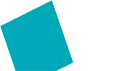 град Благоевград, 2700, площад „Георги Измирлиев“ 1, сграда на общинска администрация, ет.2,зала 210ПРОТОКОЛ  № 33-МИ / 15.02.2024гНа 15 февруари  2024 г. от 18:00 часа се проведе заседание на Общинската  избирателна комисия Благоевград,   при следния  Д н е в е н  р е д: Доклад по административно дело 1047 /2023г на АС БлагоевградДоклад по преписка от ОД на МВР РазниПРИСЪСТВАТ: 1. Мартин Бусаров-председател1.  Елеонора Атанасова -зам.председател2.  Милена Велкова -зам.председател3.  Пенка Ичева  -зам.председател4. Мустафа Сирачки-зам.председател5. Йорданка Борисова -секретар6.Чавдар Цонев – член7.Мария Данчова-член8.Мая Драгиева - член9. Елена Панчева-член10. Божидар Неновп-членОТСЪСТВАЩИ:  нямаЗаседанието бе открито в 18:00 ч. и председателствано от Мартин Бусаров – Председател на комисията:Мартин Бусаров   : Колеги, откривам заседанието на ОИК Благоевград.Предлагам на вниманието Ви дневния ред. Имате ли предложения за изменение?Няма предложения.Мартин Бусаров  : Уважаема ОИК, получихме решението по административно дело №1047 по описа за 2023г. На АС Благоевград.Моля да се запознаете с него, дежурните са направили копия за вас. Има и копие на преписката, кояъто сме ползвали, подготвени сме за дело във ВАС.Моля за вниманието Ви, ще изложа съображения, относно това какво ни казва Съда с това решение, и да преценим, дали да го обжалваме.За тези от Вас, които не следят казуса – отменено ни е репението , с което сме обявили резултата от гласуването за общински съвет, и сме посочили поименно състава му.Имаме нов резултат, установен от Съда, след експертизи и други действия п доказване в процеса по делото.Най-важното, е според мен, че ни е посочено изрично кой следва да обявим за избран за съветник, и кой следва да прекратим, на основание на решението на съда.Става дума за ППБГ и местана коалиция с участието на ВМРО.Решението е мотривирано, подробно, ясно е за изпълнение, в този смисъл, аз лично предлагам да не се обжалва. Вероятно прави впечатление, че Съда е анализирал и нашите решения по ЗМСМА и процедурата по оставки на обявените за избрани за общински съветници.Предлагам с протколно решение да решим, че няма да обжалваме съдебния акт.Ако някой иска да обжалваме, да се мотивира и след това подлагам на гласуване.Има ли мнение за жалба?Няма. Добре.Предлагам да гласуваме проткоолно решение №1 от 15.02.2024г. с което ОИК Благоевград решава да не обжалва Решение №406/07.02.2024г. по дело 1047/2023г. На АС Благиоеврад.ГЛАСУВАЛИ 11члена на ОИК, ЗА гласуват 11 члена, ПРОТИВ няма.Колеги, приехме протоколно решение №1 от 15.02.2024г. в 18.15часа.По точка втора:Получили сме искане от ОД на МВР Благоевград, свързано е с лицето Никол Качева. Спомняте си , беше кандидат за общински съветник. Подаде молба, заличихме я.Явно върви разследване още – искат ни информация, предлагам да я дадем. Завели сме преписката с наш №554- МИ / 31.01.2024г. по входящ регистър. Ще видим кои са дежурни за следващата седмица,и ще се чуем за да съберем информацията, част от нея е при нас, част е заключена, но ще се организираме.По точка 3М.Бусаров   : Колеги, нека да попълним графика с дежурста за текущата седмица, евентулано чакаме и решение от съда по делото за избора на кмет на община. Закривам заседанието. ============================================================================================= Председател ОИК :       /п/                                                Секретар ОИК :  /п/